RESUMEN DE ADJUDICACIONConsecutivo N.º 05-2020 FECHA: 29/04/2020Proceso de Compra Menor N°2020CD-000005-ARPZCM“Compra e instalación de llantas para vehículo placa CL292902, Unidad 05,Mitsubishi L200 año 2016, asignada a la Delegación Regional O.I.J de Pérez Zeledón ”Proveedor: Productos Lubricantes S.A.Cédula Jurídica No.: 3-101-029473Lugar de entrega: Super Servicio Sucursal Pérez ZeledónPlazo de entrega: 05 días hábiles a partir de comunicada la orden de pedido .La garantía mínima: 06 años contra defectos de fabricación- - - - - - - - - - - - - - - - - - - - - - - - - - - - - - - - - - - - - - - - - - - - - - - - - - - - - - - - - - - - - - - - - - - - - - - -Observaciones:Se adjudica la linea #1 a Productos Lubricantes S.A, Cédula jurídica 3-101-029473 de la forma antes descrita, por cuanto la oferta principal se ajusta a las especificaciones técnicas requeridas y la razonabilidad del precio según criterio técnico del Licenciado Randy Trejos Morales, Jefe de la Delegación Regional O.I.J Pérez Zeledón mediante oficio 0028-ADM-DRPZ-2020, recibido en esta Administración por correo electrónico del 24 de abril de 2020, remitido por la Licda. Evelyn PiedraVillafuerte , Administradora de la Delegación Regional de Pérez Zeledón; cabe señalar que esta misma casa comercial presenta oferta alternativa, la misma no cumple con la totalidad de las especificaciones técnicas .Se recibió oferta de la casa comercial Llantas y Accesorios S.A , se declaró inadmisible por cuanto no respondió a la prevención del oficio N. 381-ARICJZS-2020 enviada en fecha 21 de abril del 2020.Esta adjudicación es por un monto total de ¢372.900.00 (Trescientos setenta y dos mil novecientos colones con 00/100), se toma de la requisición ordinaria 001809-SR-2020 y complementaria 002698-SR-2020.Todo lo anterior, de acuerdo con los términos y condiciones del cartel y la oferta presentada.Una vez esta adjudicación quede en firme, se les notificara mediante prevención a la casa comercial adjudicada sea vía fax o por correo electrónico, que deberá aportar ante esta Administración los timbres fiscales o el entero de gobierno correspondiente al 0.25% del monto total adjudicado.WENDY BEITA UREÑA (FIRMA)Firmado digitalmente por WENDY BEITA UREÑA (FIRMA) Fecha: 2020.04.29 08:37:36-06'00'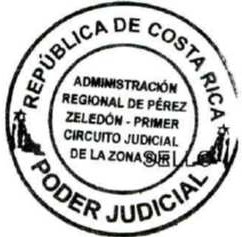 MBA. Wendy Beita Ureña , Jefatura .Administración Regional de Pérez ZeledónLínea No.CantidadDescripciónPrecio UnitarioPrecio total14Llantas para vehículo placa CL292902 Unidad05,Mitsubishi L200 año 2016Marca de llantas Pirelli Scorpion ATTamaño245/65 R17ATPrecios	incluyen	instalación,	alineado, tramado, balanceo y válvulas nuevasy demás especificaciones del cartel y oferta presentada¢93.225.00¢372.900.00Precio totalPrecio total(Trescientos setenta y dos mil novecientos colones 00/100).(Trescientos setenta y dos mil novecientos colones 00/100).¢372.900.00